LOYOLA COLLEGE (AUTONOMOUS), CHENNAI – 600 034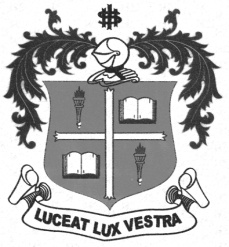 B.A. DEGREE EXAMINATION – VISUAL COMMUNICATIONTHIRD SEMESTER – NOVEMBER 2011TL 3205 - FOLKLORE                 Date : 11-11-2011 	Dept. No.	        Max. : 100 Marks                 Time : 9:00 - 12:00 	                                             (Write ALL questions)x=(Define urban folklore)(beliefs on birds)(Types of karagam)(Define – Mugaveenai)(Aravan kalabali)( Pallanguzhi)(Manpandam)(street play, therukkuthu))(Medical value of Kizha nelli)(Agriculture proverbs)(Any EIGHT in 150 words)x=(Types of Folk stories)(Describe the special features of Balled songs)(Belief on mole)(Thappattam)(Padukalam)(Folk Gods)(Gana songs)(Folk medicine)(Love folk songs)(Folklore development)						x=(Evolution of folklore)(kinds of Riddles)(Folk Gods)(Therukkuthu)(types of proverbs)(Folk medicines)(Handy craft)(How to use folklore in media)